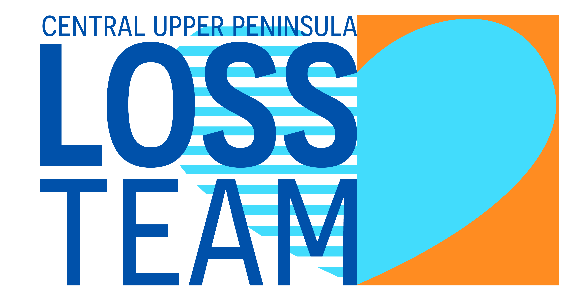 Local Outreach to Suicide Survivors  1st Responder Volunteer Application Last Name __________________________________ First Name ____________________________________________ Street ____________________________________________________________________________________________ City _____________________________________________________________ 	State _____ Zip __________________ Cell phone _____________________ Work phone _____________________ Home phone ________________________ E-Mail ____________________________ What prompted you to be a volunteer for the L.O.S.S. team?  ________________________________________________ _________________________________________________________________________________________________ __________________________________________________________________________________________________ Check any of the following that may qualify you as a 1st Responder: Survivor of a suicide loss – Relationship ______________________________ Month /Year ________________ Mental Health Professional Clergy / Faith Based Support Other Experience __________________________________________________ The volunteer commitment requires a significant investment of your time and energy.   Initial training is 14 hours and there are ongoing trainings approx. 1x per quarter, on call availability to respond to a scene and complete debriefing, a minimum 6-month commitment and 90-minute monthly team meetings. We understand there may be times you are not available to be on call due to other commitments. Do you have any activities that might affect your ability to fulfill your volunteer commitment? __________________________________________________________________________________________________  __________________________________________________________________________________________________  _________________________________________________________________________________________________ What coping skills do you use to relax or handle stressful situations? __________________________________________________________________________________________________ __________________________________________________________________________________________________ __________________________________________________________________________________________________ REFERENCESGreat Lakes Recovery Centers follows rules and regulations governing fair employment/volunteer practices.  As a volunteer applicant, your right to privacy shall be respected.  The results of inquiries made in connection with your application for volunteering shall be treated in confidence by the organization. Please provide us with two references: one having to do with your employment, volunteer work or academic history; and one from someone who knows you well, personally (but not a relative).   Let us know the preferred way to contact them. Name _______________________________   E-mail __________________________   Phone _______________________________ Best time to call ___________________ Street ____________________________ City _________________ Zip __________ Relationship ______________________________________________________ Name _______________________________   E-mail __________________________   Phone _______________________________ Best time to call ___________________ Street ____________________________ City _________________ Zip __________ Relationship ______________________________________________________ We will contact your references after your interview, so please let them know they may be receiving an e-mail, call or letter from us.  Please read the following authorization carefully before signing. I authorize the references listed above to give Great Lakes Recovery Centers any and all information concerning my acquaintance with this reference, personal or otherwise.  I release all parties from all liability for any damage that may result from furnishing or receiving this information.   Your signature _____________________________________ Date _______________________ Please send this application to LOSS@greatlakesrecovery.org or call (906) 458-2627.